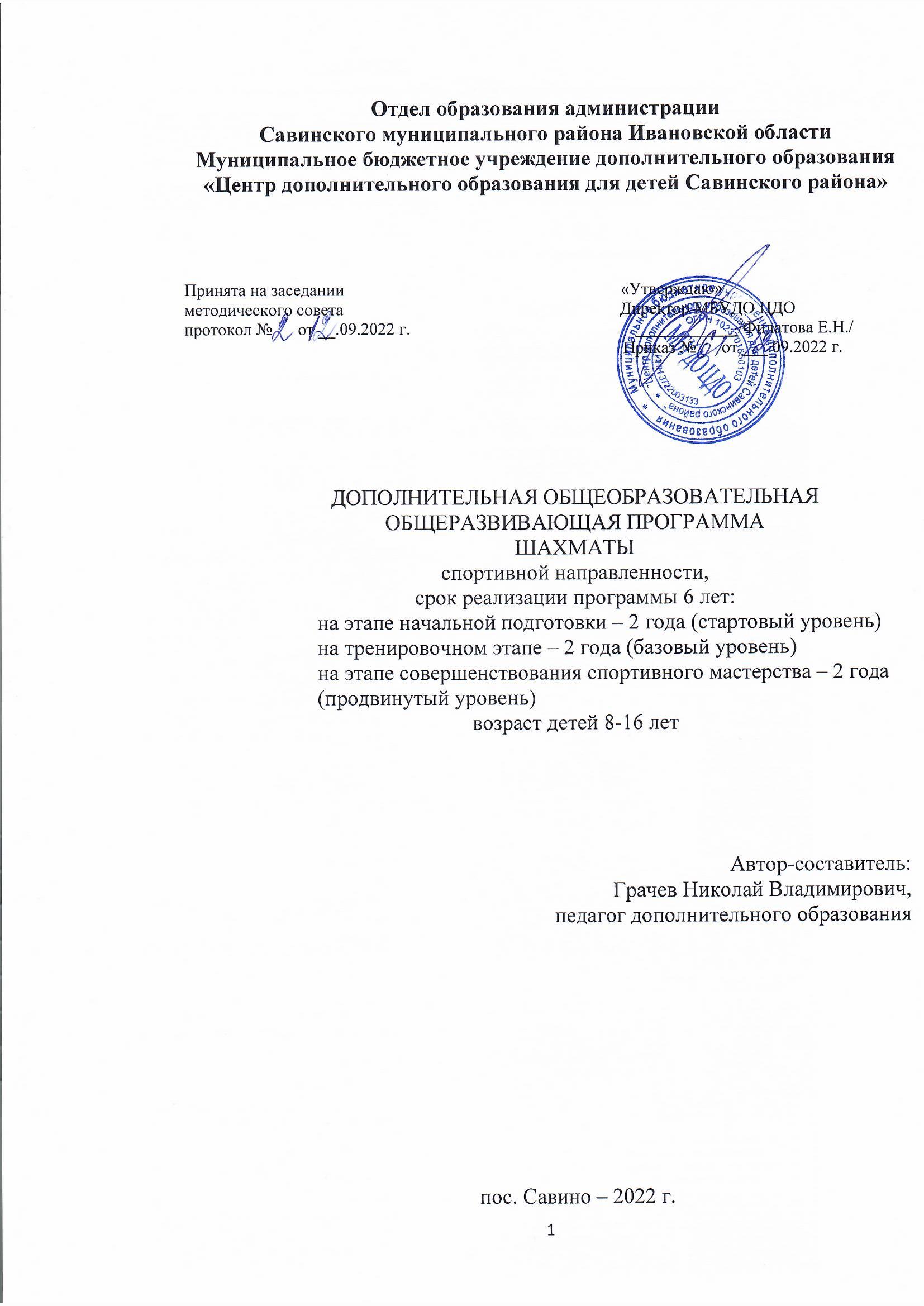 Раздел № 1 «Комплекс основных характеристик программы»Пояснительная запискаНастоящая программа составлена на основании  Закона Российской Федерации от 29.12.2012 года № 273-ФЗ «Об образовании в Российской Федерации» (в действующей редакции);СП 2.4.3648-20 «Санитарно-эпидемиологические требования к организации воспитания и обучения, отдыха и оздоровления детей и молодежи» (Постановление Главного государственного санитарного врача РФ от 28 сентября 2020 г. № 28);Концепции развития дополнительного образования детей до 2030 года (распоряжение правительства РФ от 31.03.2022 г. № 678-р;Приказа Министерства образования и науки РФ от 09.11.2018 г. № 196 «Об утверждении порядка организации и осуществления образовательной деятельности по дополнительным общеразвивающим программам»; Методические рекомендаций по проектированию общеразвивающих программ (включая разноуровневые программы). Письмо Минобрнауки России от 18.12.2015 г. № 09-3242;Приказа Минспорта России от 27.12.2013 №1125 «Об утверждении особенностей организации и осуществления образовательной, тренировочной и методической деятельности в области физической культуры и спорта»;Приказа Минспорта России от 24.12.2021 №1042 «Об утверждении Федерального стандарта спортивной подготовки по виду спорта «шахматы»»;Устава бюджетного учреждения дополнительного образования «Центр дополнительного образования для детей Савинского района»Направленность и классификация Дополнительная общеразвивающая программа «Шахматы» физкультурно-спортивной направленности. По форме организации содержания и процесса педагогической деятельности программа комплексная, по степени авторства – модифицированная.АктуальностьШахматы - настольная логическая игра, сочетающая в себе элементы искусства, науки и спорта. Одна из древнейших на Земле игр, сохранившихся до нашего времени. Игра осуществляется двумя игроками по определённым правилам. Игра способствует развитию памяти, логического и творческого мышления, вырабатывает решительность, последовательность, умение принимать ответственные решения. Игра в шахматы - это школа терпения и критического подхода к себе и партнерам.Шахматы как специфический вид человеческой деятельности получают все большее признание в России и во всем мире. Президент Международной шахматной федерации К. Илюмжинов заявил: «Одной из задач ФИДЕ является развитие детских шахмат. Вкладывая в детей, в шахматы, мы вкладываем в наше будущее».В послании Президента Российской Федерации В.В. Путина участникам чемпионата мира по шахматам (г. Сочи, 2014 г.) сказано: «Шахматы — это не просто спорт. Они делают человека мудрее и дальновиднее, помогают объективно оценивать сложившуюся ситуацию, просчитывать поступки на несколько «ходов» вперёд. А, главное, воспитывают характер».Вид спорта шахматы (код вида 0880002511Я), согласно Реестру видов спорта РФ, включает в себя следующие дисциплины: шахматы - командные соревнования, шахматы, блиц, быстрые шахматы, шахматная композиция, заочные шахматы.НовизнаШахматы по своей природе остаются, прежде всего, игрой. Сейчас шахматы стали профессиональным видом спорта, к тому же все детские соревнования носят спортивную направленность. Дополнительная общеразвивающая программа «Шахматы» содействует развитию личности ребенка через шахматную игру в ее спортивной форме, что содействует формированию в обучающемся ряд необходимых и требуемых в современном обществе качеств: целеустремленность, волю, выносливость, терпение, способность к концентрации внимания, смелость, расчет, умение быстро и правильно принимать решения в меняющейся обстановке. Шахматы, сочетающие в себе также элементы науки и искусства, вырабатывают в детях и подростах эти черты более эффективно, чем другие виды спорта. Формирование этих качеств нуждается, безусловно, в мотивации, а в шахматах любое поражение и извлеченные из него уроки способны создать у ребенка сильнейшую мотивацию к выработке у себя определенных свойств характера. В обучении используются обучающие программы и интернет сайты с возможностью участия в соревнованиях с реальными соперниками.Уровень реализации – на этапе начальной подготовки – 2 года - стартовый уровень;на тренировочном этапе – 2 года - базовый уровень;на этапе совершенствования спортивного мастерства – 2 года -продвинутый уровень.Адресат программы – обучающиеся 8 – 16 лет.  Объем программы - на этапе начальной подготовки – 2 года (36 ч.)- на тренировочном этапе – 2 года (72 ч.)- на этапе совершенствования спортивного мастерства – 2 года (144 ч.)Форма организации образовательного процессаТеоретическая работа с детьми проводится в форме лекций, бесед, анализируются сыгранные ребятами партии.Практические занятия разнообразны по своей форме – это и сеансы одновременной игры с руководителем, и конкурсы по решению задач, этюдов, и игровые занятия, турниры, игры различного типа на шахматную тематику.Индивидуальные занятия проводятся для детей, у которых возникают трудности с усвоением программы, а так же для тех обучающихся, которые способны на изучение материала быстрее и глубже остальных. Программой предусмотрена следующая организация образовательного процесса на этапах многолетней подготовки:на этапе начальной подготовки – 2 годана тренировочном этапе – 2 года,на этапе совершенствования спортивного	мастерства – 2 года	Это обеспечивает единое направление в образовательном процессе многолетней тренировки шахматистов по мере роста спортивного мастерства спортсменов.Основанием для зачисления в группу начальной подготовки 1-го года обучения является желание обучающегося и/или его законных представителей.В группы начальной подготовки 2-го года обучения переводятся обучающиеся, освоившие программный материал предшествующего года обучения и успешно пошедшие промежуточную аттестацию.На тренировочный этап обучения зачисляются обучающиеся, освоившие программный материал предшествующего этапа обучения и успешно прошедшие итоговую аттестацию на этапе начальной подготовки, либо успешно выполнившие нормативы для зачисления на тренировочный этап.Продолжительность этапов подготовки, минимальный возраст лиц для зачисления на этапы спортивной подготовки и минимальное количество лиц, проходящих подготовку в группах на этапах подготовки по виду спорта шахматыСоотношение объемов тренировочного процессапо видам спортивной подготовки по виду спорта шахматыСрок освоения программы – 6 лет, по 2 года на каждом образовательном уровне.Режим занятий - на этапе начальной подготовки занятия проводятся 1 раз в неделю по 1 академическому часу;- на тренировочном этапе 1 раз в неделю по 2 академических часу;- на этапе совершенствования спортивного мастерства 1 раз в неделю по 2 академических часа. Также следует предусмотреть часы на проведение шахматных турниров, продолжительность которых может достигать 4 часов.Цель программы: Создание условий для личностного и интеллектуального развития обучающихся, формирования общей культуры и организации содержательного досуга посредством обучения игре в шахматы.Задачи: Личностные- воспитать важные личностные качества (усидчивость, настойчивость, трудолюбие, целеустремлённость, воля к победе, эмоциональная устойчивость);- воспитать адекватную самооценку, самообладание, выдержку;- воспитать уважение к чужому мнению. Метапредметные - развить системное и конкретное мышления, развить долговременную и оперативную память, концентрацию внимания, творческое воображение; - развить умение производить логические операции (анализ, синтез, сравнение, обобщение); - развить навыки самостоятельной работы; - развить эмоциональное отношение к эстетической стороне шахматного искусства; - развить творческие качества личности (быстрота, гибкость, оригинальность, точность).Обучающие - усвоить основные правила и понятия шахматной игры; - уметь пользоваться шахматной литературой (теоретическими справочниками, сборниками).Планируемые результатыЛичностные- выработаны важные личностные качества (усидчивость, настойчивость, трудолюбие, целеустремлённость, воля к победе, эмоциональная устойчивость);- обучающийся имеет адекватную самооценку, самообладание, выдержку;- сформировано уважение к чужому мнению. Метапредметные - развито системное и конкретное мышления, развиты долговременную и оперативную память, концентрацию внимания, творческое воображение; - развито умение производить логические операции (анализ, синтез, сравнение, обобщение); - развиты навыки самостоятельной работы; - развито эмоциональное отношение к эстетической стороне шахматного искусства; - развиты творческие качества личности (быстрота, гибкость, оригинальность, точность).Обучающие - усвоены основные правила и понятия шахматной игры; - обучающийся умеет пользоваться шахматной литературой (теоретическими справочниками, сборниками).Учет поло-возрастных, индивидуально-психологических и иных особенностей обучающихся при комплектовании групп.Мышление детей младшего школьного возраста значительно отличается от мышления дошкольников: так если для мышления дошкольника характерно такое качество, как непроизвольность, малая управляемость и в постановке мыслительной задачи, и в ее решении, они чаще и легче задумывается и над тем, что им интересней, что их увлекает, то младшие школьники в результате обучения в школе, когда необходимо регулярно выполнять задания в обязательном порядке, научиться управлять своим мышлением, думать тогда, когда надо.При общении в начальных классах у детей формируется осознанное критическое мышление. Это происходит благодаря тому, что в классе обсуждаются пути решения задач, рассматриваются различные варианты решения, учитель постоянно требует от школьников обосновывать, рассказывать, доказывать правильность своего суждения, т.е. требует от детей, чтобы они решали задачи самостоятельно.Примерно с семилетнего возраста ребенок способен в уме совершать простейшие мыслительные операции, что очень требуется в игре. К этому времени ребенок уже имеет развивающуюся пытливость ума и склонность к анализу, умеет обобщать и классифицировать, отличать главное от второстепенного, и самое главное способен улавливать закономерности.Согласно мнению психологов, именно в этом возрасте дети любят учиться и познавать что-то новое. Возможно, по этой причине при наборе в МБУДО ЦДО отдается предпочтение детям этого возраста.Большое значение при изучении шахматного курса имеет специально организованная игровая деятельность на уроках, использование приёма обыгрывания учебных заданий, создание игровых ситуаций. Учебный пландля групп начальной подготовки 1 года обучениядля групп начальной подготовки 2 года обучениядля тренировочных групп 1 года обучениядля тренировочных групп 2 года обучениядля групп совершенствования спортивного мастерства 1 год обучениядля групп совершенствования спортивного мастерства 2 год обученияСодержание учебного планаГруппа начальной подготовки1 год обученияРаздел 1. Вводное занятие. Инструктаж по ТБ. Краткая история шахмат. Теория. Вводное занятие. Инструктаж по ТБ.Рождение шахмат. От чатуранги до шатранджу. Шахматы проникают в Европу. Чемпионы мира по шахматам. Форма контроля. ОпросРаздел 2. Шахматная доска. Теория.Шахматная доска, белые м черные поля, горизонталь, вертикаль, диагональ, центр.Практика. «Горизонталь». Двое играющих по очереди заполняют одну из горизонтальных линий шахматной доски кубиками. «Вертикаль». То же самое, но заполняется одна из вертикальных линий шахматной доски. «Диагональ». То же самое, но заполняется одна из диагоналей шахматной доски.Форма контроля. Решение задач. Раздел 3. Шахматные фигуры. Теория.Белые, черные, ладья, слон, ферзь, конь, пешка, король. Практика. «Горизонталь». Двое играющих по очереди заполняют одну из горизонтальных линий шахматной доски кубиками. «Вертикаль». То же самое, но заполняется одна из вертикальных линий шахматной доски.  «Диагональ». То же самое, но заполняется одна из диагоналей шахматной доски. Форма контроля. Тестирование.Раздел 4. Начальная расстановка фигур. Теория. Начальное положение; расположение каждой из фигур в начальной позиции; правило «ферзь любит свой цвет»; связь между горизонталями, вертикалями, диагоналями и начальной расстановкой фигур. «Мешочек». Практика. Обучающиеся по одной вынимают из мешочка шахматные фигуры и постепенно расставляют начальную позицию. «Да и нет». Педагог берет две шахматные фигуры и спрашивает детей, стоят ли эти две фигуры рядом в начальном положении. «Мяч». Педагог произносит какую-нибудь фразу о начальном положении, к примеру: «Ладья стоит в углу», и бросает мяч кому-то из обучающихся. Если утверждение верно, то мяч следует поймать.Форма контроля. Решение задач. Раздел 5. Ходы и взятие фигур. Теория. Правила хода и взятия каждой из фигур, «игра на уничтожение», белопольные и чернопольные слоны, одноцветные и разноцветные слоны, качество, легкие и тяжелые фигуры, ладейные, слоновые, коневые, ферзевые, королевские пешки, взятие на проходе, превращение пешки. Практика. «Игра на уничтожение» - важнейшая игра курса. У ребенка внутренний план действий, развивается аналитико – синтетическая функция мышления и др. педагог играет с обучающимися ограниченным количеством фигур. Выигрывает тот, кто побьет все фигуры противника.  «Один в поле воин». Белая фигура должна побить все черные фигуры, расположенные на шахматной доске, уничтожая каждым ходом по фигуре (черные фигуры считаются заколдованными, неподвижными). «Лабиринт». Белая фигура должна достичь определенной клетки шахматной доски, не становясь на «заминированные поля» и не перепрыгивая их. «Перехитри часовых». Белая фигура должна достичь определенной клетки шахматной доски, не становясь на «заминированные поля» и на поля, находящиеся под ударом черных фигур. «Сними часовых». Белая фигура должна побить все черные фигуры; избирается такой маршрут передвижения по шахматной доске, чтобы белая фигура ни разу не оказалась под ударом черных фигур. «Кратчайший путь». За минимальное число ходов белая фигура должна достичь определенной клетки шахматной доски.  «Захват контрольного поля». Игра фигуры против фигуры ведется не с целью уничтожения, а с целью установить свою фигуру на определенное поле. При этом запрещается ставить фигуры на клетки, находящиеся под ударом фигуры противника. «Защита контрольного поля». Эта игра подобна предыдущей, но при точной игре обеих сторон не имеет победителя. «Атака неприятельской фигуры». Белая фигура должна за один ход напасть на черную фигуру, но так, чтобы не оказаться под боем. «Двойной удар». Белой фигурой надо напасть одновременно на две черные фигуры. «Взятие». Из нескольких возможных взятий надо выбрать лучшее – побить незащищенную фигуру. «Защита». Здесь нужно одной белой фигурой защитить другую, стоящую под боем. «Выиграй фигуру». Белые должны сделать такой ход, чтобы при любом ответе черных они проиграли одну из своих фигур. «Ограничение подвижности». Это разновидность «игры на уничтожение», но с «заминированными полями». Выигрывает тот, кто побьет все фигуры противника. Форма контроля. Решение задач. Раздел 6. Цель шахматной партии. Теория. Шах, мат, пат, ничья, мат в один ход, длинная и короткая рокировка и ее правила. «Шах или не шах». Практика. Приводится ряд положений, в которых обучающиеся должны определить: стоит ли король под шахом или нет. «Дай шах». Требуется объявить шах неприятельскому королю. «Пять шахов». Каждой из пяти белых фигур нужно объявить шах черному королю. «Защита от шаха». Белый король должен защититься от шаха. «Мат или не мат». Приводится ряд положений, в которых обучающиеся должны определить: дан ли мат черному королю. «Первый шах». Игра проводится всеми фигурами из начального положения. Выигрывает тот, кто объявит первый шах. «Рокировка». Обучающиеся должны определить, можно ли рокировать в тех или иных случаях.Форма контроля. Решение задач. Раздел 7. Игра всеми фигурами из начального положения. Теория. Самые общие представления о том, как начинать шахматную партию. Практика. «Два хода». Для того, чтобы обучающийся научился создавать и реализовывать угрозы, он играет с педагогом следующим образом: на каждый ход педагога обучающийся отвечает двумя своими ходами. Форма контроля. Решение задач. Раздел 8. Шахматная нотация. Теория. Обозначение горизонталей и вертикалей, полей, шахматных фигур. Краткая и полная шахматная нотация. Запись шахматной партии. Запись начального положения. Практика. «Назови вертикаль», «Назови горизонталь», «Назови диагональ», «Какого цвета поле?», «Кто быстрее». (кто быстрее найдет конкретное поле, к примеру, с1 или е6).Форма контроля. Решение задач. Раздел 9. Ценность шахматных фигур. Теория.Ценность фигур. Сравнительная сила фигур. Достижение материального перевеса. Способы защиты. Практика. Дидактические игры и задания. «Какая фигура сильнее?» «Обе армии равны». Педагог ставит на столе от одной до четырех фигур и просит ребят расположить на своих шахматных досках другие наборы фигур так, чтобы суммы очков в армиях педагога и обучающегося были равны. «Выигрыш материала». Педагог расставляет на демонстрационной доске учебные положения, в которых белые должны достичь материального перевеса. «Защита». В учебных положениях требуется найти ход, позволяющий сохранить материальное равенство. Форма контроля. Решение задач. Раздел 10. Техника матования одинокого короля. Теория. Две ладьи против короля. Ферзь и ладья против короля. Король и ферзь против короля. Король и ладья против короля. Практика. «Шах или мат?», «Мат или пат?», «Мат в один ход», «На крайнюю линию». Белым надо сделать такой ход, чтобы черный король отступил на одну из крайних вертикалей или диагоналей, «В угол». Белым надо сделать такой ход, чтобы черный король отступил на угловое поле, «Ограниченный король». Надо сделать ход, после которого у черного короля останется наименьшее количество полей для отхода. Форма контроля. Решение задач. Раздел 11. Достижение мата без жертвы материала. Теория. Учебные положения на мат в два хода в дебюте, миттельшпиле и эндшпиле (начале, середине и конце игры). Защита от мата. Практика. Дидактические игры и задания: «Объяви мат в два хода», «Защитись от мата». Форма контроля. Решение задач. Группа начальной подготовки2 год обученияРаздел 1. Вводное занятие. Инструктаж по ТБ. Шахматная партия. Теория. Вводное занятие. Инструктаж по ТБ.Три стадии шахматной партии (дебют, миттельшпиль, эндшпиль). Двух– и трехходовые партии. Форма контроля. ОпросРаздел 2. Основы дебюта. Теория. Двух- и трехходовые партии. Невыгодность раннего ввода в игру ладей и ферзя. Игра на мат с первых ходов. Детский мат и защита от него. Игра против  «Повторюшки – хрюшки». Принципы игры в дебюте. Быстрейшее развитие фигур. Понятие о темпе. Гамбиты. Наказание «пешкоедов». Борьба за центр. Безопасная позиция короля. Гармоничное пешечное расположение. Связка в дебюте. Коротко о дебютах.Практика. Дидактические игры и задания: «Мат в один ход», «Поставь мат в один ход нерокированному королю», «Поставь детский мат». Белые или черные начинают и объявляют противнику мат в один ход, «Поймай ладью», «Поймай ферзя». Надо найти ход, после которого рано введенная фигура противника неизбежно теряется или проигрывается за более слабую фигуру, «Защита от мата». Надо найти ход, позволяющий избежать мата в один ход, «Выведи фигуру». Здесь определяется, какую фигуру на какое поле лучше развивать, «Поставь мат в один ход «повторюшке». Требуется объявить мат противнику, который слепо копирует ваши ходы, «Мат в два хода», «Выигрыш материала», «Накажи «пешкоеда». Надо провести маневр, позволяющий получить материальное преимущество, «Можно ли побить пешку?». Требуется определить, не приведет ли выигрыш пешки к проигрышу материала или мату, «Захвати центр», «Можно ли сделать рокировку?», «В какую сторону можно рокировать?», «Чем бить черную фигуру?». Надо выполнить взятие, позволяющее избежать сдвоение пешек, «Сдвой противнику пешки». Требуется так побить неприятельскую фигуру, чтобы у противника образовались сдвоенные пешки. Форма контроля. Решение задач. Раздел 3. Основы миттельшпиля. Теория. Самые общие рекомендации о том, как играть в середине шахматной партии. Тактические приемы. Связка в миттельшпиле. Двойной удар. Открытое нападение. Открытый шах. Двойной шах. Матовые комбинации на мат в 3 хода и комбинации, ведущие к достижению материального перевеса на темы завлечения, отвлечения, блокировки, нарушения королевского прикрытия, освобождения пространства, уничтожения защиты, связки, «рентгена», перекрытия и др. комбинации для достижения ничьей. Практика. Дидактические игры и задания: «Выигрыш материала». Надо провести типичный тактический прием, либо комбинацию, и остаться с лишним материалом, «Мат в три хода». Требуется пожертвовать материал и объявить красивый мат в три хода, «Сделай ничью». Надо пожертвовать материал и добиться ничьей. Форма контроля. Решение задач. Раздел 4. Основы эндшпиля. Теория. Элементарные окончания. Ферзь против слона, коня, ладьи, ферзя. Ладья против ладьи, слона, коня. Матование двумя слонами. Матование конем и слоном. Пешка против короля. Пешка проходит в ферзи без помощи своего короля. Правило «квадрата». Пешка проходит в ферзи при помощи своего короля. Оппозиция. Пешка на седьмой, шестой, пятой, четвертой, третьей, второй горизонтали. Ключевые поля. Удивительные ничейные положения. Самые общие рекомендации о том, как играть в миттельшпиле.Практика. Дидактические игры и задания: «Мат в два хода», «Мат в три хода», «Выигрыш фигуры», «Квадрат». Надо определить, удастся ли провести пешку в ферзи, «Проведи пешку в ферзи», «Выигрыш или ничья?», «Куда отступить королем?», «Путь к ничьей». Форма контроля. Решение задач. Раздел 5. Шахматная партия. Теория. О трех стадиях шахматной партии. Практика. Виды преимущества в шахматах: материальное преимущество, преимущество в пространстве (территориальное преимущество), преимущество во времени. Шахматные часы. Рекомендации по рациональному расходованию времени. Форма контроля. Решение задач. Раздел 6. Анализ и оценка позиции. Теория. Основные правила игры в миттельшпиле (В.Стейниц). Практика. Анализ и оценка позиции. Элементы позиции (слабые поля, слабые пешки, позиция фигур, открытые линии, центр, пространство и др.). Форма контроля. Решение задач. Раздел 7. Шахматная комбинация. Теория. Пути поиска комбинации. Достижение мата путем жертвы шахматного материала (матовые комбинации). Типы матовых комбинаций: темы разрушения королевского прикрытия, отвлечения, завлечения, блокировки, освобождения пространства, уничтожения защиты и др. Практика. Матовые комбинации на мат в три хода. Шахматные комбинации, ведущие к достижению материального перевеса, на темы завлечения, отвлечения, блокировки, разрушения королевского прикрытия, освобождения пространства, уничтожения защиты, связки, “рентгена”, перекрытия и др. Комбинации, ведущие к ничьей (комбинации на вечный шах, патовые комбинации). Форма контроля. Решение задач. Тренировочная группа1 год обученияРаздел 1. Физическая культура и спортТеория. Структура организации спортивного движения, система спортивных коллективов в стране, шахматных секций на местах. Форма контроля. Опрос. Раздел 2. Шахматный кодекс. Судейство и организация соревнованийТеория. Судейство соревнований. Воспитательная роль судьи. Практика. Виды соревнований: личные, командные, лично-командные, официальные, товарищеские.Форма контроля. Решение задач. Раздел 3. Спортивный режим и физическая подготовка шахматистаТеория. Понятие о гигиене. Краткая характеристика гигиены физических упражнений и спорта. Практика. Гигиена умственного труда. Личная гигиена шахматиста.Форма контроля. Решение задач. Раздел 4. ДебютТеория. План в дебюте. Оценка позиций в дебюте. Связь дебюта с миттельшпилем. Практика. Стратегические идеи в открытых, полуоткрытых, закрытых дебютах (защита двух коней, защита Филидора, шотландская партия и др.).Форма контроля. Решение задач. Раздел 5. МиттельшпильТеория. Комбинация как совокупность элементарных тактических идей Практика. Комбинационные мотивы. Тактические приемы. Сложные комбинации на сочетание идей. Форпост. Вторжение на седьмую (вторую) горизонталь. Открытые и полуоткрытые линии и атака на короля. Борьба за открытую линию. Хорошие и плохие слоны. Слон против коня. Разноцветные слоны в миттельшпиле. Выключение фигуры.Форма контроля. Решение задач. Раздел 6. ЭндшпильТеория. Основные идеи и технические приемы в пешечных окончаниях. Практика. Конь с пешкой против двух и более пешек. Конь против пешек. Слон с пешкой против двух и более пешек. Слон против пешек. Ладейные окончания. Ладья против пешек. Ладья с пешкой против ладьи.Форма контроля. Решение задач. Раздел 7. Консультационные партии, конкурсы решений задач и этюдов, нахождение комбинаций, сеансы одновременной игры, упражнения на расчет вариантовПрактика. Тематические партии, консультации и сеансы одновременной игры.Форма контроля. Решение задач. Тренировочная группа2 год обученияРаздел 1. Вводное занятие. Инструктаж по ТБ. Шахматная партия. Теория. Вводное занятие. Инструктаж по ТБ.Форма контроля. Опрос. Раздел 2. Физическая культура и спорт в странеТеория. Единая всероссийская спортивная классификация и ее значение для развития спорта в стране. Разрядные нормы и требования по шахматам. Почетные спортивные звания. Системы соревнований: круговая, олимпийская, швейцарская. Контроль времени на обдумывание ходов в партии. Таблицы очередности игры в соревнованиях. Практика. Правило очередности игры белыми и черными фигурами.Форма контроля. Решение задач. Раздел 3. ДебютТеория. Понятие инициативы в дебюте. Практика. Жертва пешки в дебюте за инициативу. Стратегические идеи главных систем испанской партии, сицилианской защиты, защиты Каро-Канн, отказанного ферзевого гамбита и др.Форма контроля. Решение задач. Раздел 4. МиттельшпильТеория. Атака в шахматной партии. Инициатива и темп в атаке. Практика. Атака пешками. Атака фигурами. Пешечно-фигурная атака. Атака в дебюте, миттельшпиле, эндшпиле. Проблема центра. Закрытый пешечный центр. Пешечный клин. Сильный пешечный центр. Подрыв пешечного центра. Подвижный пешечный центр. Пешечный прорыв в центре и образование проходной пешки. Пешечно-фигурный центр. Центр и фланги. Осада центра с флангов в миттельшпиле. Роль центра при фланговых операциях. Борьба с образованием у противника пешечного центра. Два слона в миттельшпиле. Успешная борьба против двух слонов.Форма контроля. Решение задач. Раздел 5. ЭндшпильТеория. Поля соответствия в пешечных окончаниях. Практика. Конь с пешками против коня с пешками. Борьба слона с пешками против слона с пешками: слоны одноцветные, слоны разноцветные. Ладья и крайняя пешка против ладьи. Ладья и некрайняя пешка против ладьи. Принцип Тарраша. Позиция Филидора. Построение «мост».Форма контроля. Решение задач. Раздел 6. Консультационные партии, конкурсы решений задач и этюдов, нахождение комбинаций, сеансы одновременной игры, упражнения на расчет вариантовПрактика. Тематические партии, консультации и сеансы одновременной игры. Форма контроля. Решение задач. Раздел 7. Квалификационные турнирыПрактика. Участие в квалификационных и тематических турнирах, официальных соревнованиях.Группа совершенствования спортивного мастерства1-2 год обученияРаздел 1. Вводное занятие. Инструктаж по ТБ. Шахматная партия. Теория. Вводное занятие. Инструктаж по ТБ.Форма контроля. Опрос. Раздел 2. Физическая культура и спорт в РоссииТеория. Шахматный кодекс России, судейство и организация соревнований История развития шахмат.  Сильнейшие западные шахматисты первой половины XIX века. В. Стейниц, спортивный и творческий путь, основы его теории позиционной игры. А.Петров и М.Чигорин, их роль в развитии отечественной школы. Э. Ласкер, его вклад в шахматы. Гипермодернизм. А. Нимцович и его «Моя система». Спортивный и творческий путь Х.-Р. Капабланки. Спортивный и творческий путь А.Алехина. Основы методики тренировки шахматиста.Форма контроля. Решение задач. Раздел 3. Спортивный режим и физическая подготовка шахматистаТеория. Понятие о гигиене. Краткая характеристика гигиены физических упражнений и спорта. Гигиена умственного труда. Личная гигиена шахматиста.Форма контроля. Решение задач. Раздел 4. ДебютТеория. Классификация дебютов и их характеристика. Основные принципы дебютной стратегии. Практика. Испанская партия, основные стратегические идеи и варианты. Итальянская партия и гамбит Эванса, история возникновения и идеи. Шотландские партия и гамбит, их актуальность в наши дни. Основные варианты королевского гамбита. Защита Филидора и русская партия как средство борьбы за уравнение в открытых дебютах. Сравнительно редко применяемые открытые дебюты (венгерская, дебюты 3-х и 4-х коней, венская партия, центральный дебют, северный гамбит, дебют Понциани, дебют слона, латышский гамбит) и их характеристика. Сицилианская защита как средство борьбы черными за инициативу в дебюте. Французкая защита, стратегические идеи и главные варианты. Защита Каро-Канн, актуальность и основные варианты. Стратегические идеи защиты Пирца-Уфимцева, скандинавской защиты и защиты Алехина. Классический ортодоксальный ферзевый гамбит. Главные направления и стратегические идеи. Принятый ферзевый гамбит, основные варианты. Современное состояние славянской защиты. Система Нотебома. Защита Нимцовича и Новоиндийская защита - стратегические идеи и главные варианты. Каталонское начало. Староиндийская защита и ее актуальность в наши дни. Основные направления. Защита Грюнфельда и причины ее популярности. Защита Бенони. Модерн Бенони и индийская защита: сходство и различие. Различные вариации голландской защиты. Сущность дебюта Рети. Основные идеи английского начала. Причины популярности волжского гамбита. Форма контроля. Решение задач. Раздел 5. Миттельшпиль Теория. Основные стратегические приемы в шахматной партии. Основные тактические приемы в шахматной партии. Типовые миттельшпильные позиции. Относительная ценность фигур. Практика. Нападение и защита. Пешечный перевес на фланге. Блокада. Плюсы и минусы «изолятора». Достоинства и недостатки висячих пешек. Методы реализации преимущества. Активность фигур. Два слона. Комбинационная и позиционная игра.Форма контроля. Решение задач. Раздел 6. Эндшпиль. Теория. Типичные приемы в пешечных окончаниях. Оппозиция и ключевые поля. Правило квадрата. Практика. Отдаленная проходная. Пешечный прорыв. Слон против пешек. Одноцветные слоны. Ничейные тенденции в окончаниях с разноцветными слонами. Конь против пешек. Коневые окончания. Слон против коня в эндшпиле. Типовые приемы игры в ладейных окончаниях. Ладья против пешек. Ладейные окончания. Ладья против легкой фигуры. Ладья и пешка против легкой фигуры: случаи ничьей. Основные принципы игры в ферзевых окончаниях. Ферзь против пешек. Ферзевые окончания. Ферзь против ладьи, ферзь против ладьи с пешкой. Методы реализации материального преимущества в эндшпиле. Ладья и легкая фигура против ладьи. Реализация позиционного перевеса в эндшпиле.Форма контроля. Решение задач. Раздел 7. Консультационные партии, конкурсы решений задач и этюдов, нахождение комбинаций, сеансы одновременной игры, упражнения на расчет вариантовТеория. Понятие о шахматной композиции. История и основные направления шахматной композиции. Практика. Тематические партии, консультации и сеансы одновременной игры.Форма контроля. Решение задач. Раздел № 2 «Комплекс организационно-педагогических условий»Условия реализации программыЗанятия проводятся в кабинете МКУДО ЦДО или на базе образовательных организаций района. Для успешной реализации программы потребуются следующие учебно-методические материалы:Формы аттестацииТекущий контроль (оценка усвоения изучаемого материала) осуществляется педагогом в форме наблюдения, опроса, тестирования;Промежуточный контроль проводится один раз в полугодие в форме решения задач и упражнений. Высокий уровень – ребенок самостоятельно и правильно справляется с заданием.Средний уровень – для правильного выполнения задания ребенку требуется несколько самостоятельных попыток или подсказка педагога.Низкий уровень – ребенок не выполнил задание даже после подсказки педагога.Итоговый контроль, проводится в конце каждого учебного года, в форме тестирования, выполнение тестовых упражнений по определению уровня освоенных навыков, а также письменный опрос для определения объема освоенных теоретических знаний.Методические материалыОсновополагающими принципами реализации программы являются:принцип комплектности - предусматривает тесную взаимосвязь всех сторон тренировочного процесса (теоретической, психологической и физической подготовки, педагогического контроля).принцип преемственности определяет последовательность изложения программного материала по этапам обучения и соответствие его требованиям этапов спортивной подготовки с учетом преемственности задач, средств и методов подготовки, объемов тренировочных и соревновательных нагрузок.принцип вариативности предусматривает, в зависимости от этапа многолетней подготовки, индивидуальные способности спортсменов, вариативность программного материала для практических занятий, характеризующуюся разнообразием средств и методов тренировки, направленных на решение определенных задач подготовки.Процесс шахматной тренировки состоит из общей и специальной подготовки, которые взаимосвязаны друг с другом. Общая подготовка направлена, прежде всего, на всестороннее шахматное образование и развитие необходимых качеств шахматиста-спортсмена. Специальная подготовка шахматиста осуществляется в непосредственной связи с овладением и совершенствованием мастерства на базе уже приобретенных навыков и умений общей подготовки.Подготовка шахматистов различной квалификации проводится круглогодично – в подготовительном, соревновательном и переходно-восстановительном периодах после соревнований. В подготовку во время соревнований следует включать:- построение тактического плана борьбы в зависимости от турнирного положения и подмеченных сильных и слабых сторон противника;-  уточнение в выборе дебютных схем к каждому противнику;-  анализ позиций отложенных партий;-  четкое соблюдение гигиенического режима;-  физзарядку, прогулки, занятия спортом;-  отдых.Список литературыСписок литературы, рекомендуемый обучающимся1. Быкова Е. П. , Локтева Т. И. «Шахматы для малышей». – Ростов н/Д . :Феникс, 2006.2. Весела И., Веселы И. «Шахматный букварь» - М.: Просвещение, 1983.3. Зенков Г. М. «Первый шах».- изд. Пласт , 1992. 4. Сухин И. Г. «Приключения в Шахматной стране». – М. : Педагогика, 1991.5. Интернет ресурсыСписок литературы для педагога1. Бареев И. Гроссмейстеры детского сада. - М.: Наш малыш, 1995.2. Быкова Е. П. , Локтева Т. И. «Шахматы для малышей». – Ростов н/Д . :Феникс, 2006.3. Весела И., Веселы И. «Шахматный букварь» - М.: Просвещение, 1983.4. Гришин В. Г., Ильин Е. И. «Шахматная азбука» - М.: Дет. лит., 1980.5. Зенков Г. М. «Первый шах».- изд. Пласт , 1992. 6. Золотник Б., Кузьмина С. Курс – минимум по шахматам. – М.: ГЦОЛИФК, 1990.7. Князева В. «Уроки шахмат» -Ташкент: Укивтувчи, 1992.8. Князева В. Азбука шахматиста. – Ангрен, 1990.9. Макарычев С. Макарычева М. От А до… - М.: «64», 1995.10. Сухин И. Г. «Шахматы, первый год, или Там клетки черно – белые чудес и тайн полны». – М.: Просвещение, 1997.11. Сухин И. Приключения в шахматной стране. – М.: Педагогика, 1991. Календарный план - графикВ каникулярное время занятия ведутся в дистанционной форме:Каникулы согласуются со сроками каникул в МБОУ Савинской средней школе.Календарно-тематический планГруппа начальной подготовки1 год обученияГруппа начальной подготовки2 год обученияТренировочная группа1 год обученияТренировочная группа2 год обученияГруппа совершенствования спортивного мастерства1 год обученияГруппа совершенствования спортивного мастерства2 год обученияЭтапы спортивной подготовкиПродолжительность этапов (в годах)Минимальный возраст для зачисления вгруппы (лет)Наполняемость групп (человек)Этап начальнойподготовки2710Тренировочный этап286Разделыспортивной подготовкиЭтапы и годы спортивной подготовкиЭтапы и годы спортивной подготовкиЭтапы и годы спортивной подготовкиЭтапы и годы спортивной подготовкиЭтапы и годы спортивной подготовкиРазделыспортивной подготовкиЭтап начальнойподготовкиЭтап начальнойподготовкиТренировочный этап Тренировочный этап Этапсовершенствованияспортивного мастерстваРазделыспортивной подготовки1 год2год1год2годЭтапсовершенствованияспортивного мастерстваОбщаяфизическая подготовка (%)10-168-144-84-64-6Специальная физическаяподготовка (%)--4-64-64-9Технико - тактическая подготовка (%)40-5840-5850-7040-6030-57Теоретическая, психологическая подготовка (%)30-4030-4015-2515-2515-25      Участие всоревнованиях, инструкторская и судейская практика (%)2-44-67-1215-2515-30№Название раздела, темыОбщее количество часовОбщее количество часовОбщее количество часовФорма аттестации/контроля№Название раздела, темыВсегоТеорияПрактикаФорма аттестации/контроля1Вводное занятие. Инструктаж по ТБ.Краткая история шахмат220опрос2Шахматная доска101Решение задач3Шахматные фигуры514тест4Начальная расстановка фигур211Решение задач5Ходы и взятие фигур404Решение задач6Цель шахматной партии312Решение задач7Игра всеми фигурами из начального положения404Решение задач8Шахматная нотация422Решение задач9Ценность шахматных фигур514Решение задач10Техника матования одинокого короля413Решение задач11Достижение мата без жертвы материала211Решение задачИТОГОИТОГО361026№Название раздела, темыОбщее количество часовОбщее количество часовОбщее количество часовФорма аттестации/контроля№Название раздела, темыВсегоТеорияПрактикаФорма аттестации/контроля1Вводное занятие. Инструктаж по ТБ.Шахматная партия. Три стадии шахматной партии.211опрос2Основы дебюта.413Решение задач3Основы миттельшпиля.514Решение задач4Основы эндшпиля.615Решение задач5Шахматная партия413Решение задач6Анализ и оценка позиции413Решение задач7Шахматная комбинация11110Решение задачИТОГОИТОГО36729№Название раздела, темыОбщее количество часовОбщее количество часовОбщее количество часовФорма аттестации/контроля№Название раздела, темыВсегоТеорияПрактикаФорма аттестации/контроля1Вводное занятие. Инструктаж по ТБ.Теория и методика физической культуры и спорта440опрос2ОФП и СФП606Решение задач3Дебют.14212Решение задач4Миттельшпиль.14212Решение задач5Эндшпиль.14212Решение задач6Консультационные партии, конкурсы, решения задач и комбинаций, сеансы одновременной игры,индивидуальные занятия16214Решение задач7Квалификационные турниры,календарные соревнования413Решение задачИТОГОИТОГО721359№Название раздела, темыОбщее количество часовОбщее количество часовОбщее количество часовФорма аттестации/контроля№Название раздела, темыВсегоТеорияПрактикаФорма аттестации/контроля1Вводное занятие. Инструктаж по ТБ.Теория и методика физической культуры и спорта440опрос2ОФП и СФП606Решение задач3Дебют.14212Решение задач4Миттельшпиль.14212Решение задач5Эндшпиль.14212Решение задач6Консультационные партии, конкурсы, решения задач и комбинаций, сеансы одновременной игры,индивидуальные занятия16214Решение задач7Квалификационные турниры,календарные соревнования413Решение задачИТОГОИТОГО721359№Название раздела, темыОбщее количество часовОбщее количество часовОбщее количество часовФорма аттестации/контроля№Название раздела, темыВсегоТеорияПрактикаФорма аттестации/контроля1Вводное занятие. Инструктаж по ТБ.Теория и методика физической культуры и спорта440опрос2Шахматный кодекс России, судейство и организация соревнований660Решение задач3ОФП и СФП6064Дебют.32230Решение задач5Миттельшпиль.32230Решение задач6Эндшпиль.32230Решение задач7Консультационные партии, конкурсы, решения задач и комбинаций, сеансы одновременной игры,индивидуальные занятия32230Решение задачИТОГОИТОГО14418126№Название раздела, темыОбщее количество часовОбщее количество часовОбщее количество часовФорма аттестации/контроля№Название раздела, темыВсегоТеорияПрактикаФорма аттестации/контроля1Вводное занятие. Инструктаж по ТБ.Теория и методика физической культуры и спорта440опрос2Шахматный кодекс России, судейство и организация соревнований660Решение задач3ОФП и СФП6064Дебют.32230Решение задач5Миттельшпиль.32230Решение задач6Эндшпиль.32230Решение задач7Консультационные партии, конкурсы, решения задач и комбинаций, сеансы одновременной игры,индивидуальные занятия32230Решение задачИТОГОИТОГО14418126N п/пНаименованиеЕдиница измеренияКоличество изделийОборудование и спортивный инвентарьОборудование и спортивный инвентарьОборудование и спортивный инвентарьОборудование и спортивный инвентарь1Стол для занятий шахматамиштук102Стульяштук203Компьютеркомплект14Мультимедийная установкакомплект15Демонстрационная магнитная шахматная доска с демонстрационными фигурамиштук16Шахматные доскиштук607Шахматные фигурыкомплект308Шахматные часы электронныештук30Дополнительное оборудование и инвентарьДополнительное оборудование и инвентарьДополнительное оборудование и инвентарьДополнительное оборудование и инвентарь1Принтерштук12Мяч футбольныйштук23Мяч волейбольныйштук24Свистокштук15Насос для накачивания мячей в комплекте с игламиштук1ГодобученияДатаначалареализацииДата окончания реализацииРежимЗанятий в неделю / в годКоличество учебных недель/часов1-2 год1 сентября31 мая1 час в неделю  / 36 занятий в год36 недель / 36 часов в год3-4 год1 сентября31 мая2 часа в неделю (1 занятие по 2 часа) / 36 занятий в год36 недель  / 72 часа в год5-6 год1 сентября31 мая4 часа в неделю (2 занятия по 2 часа) / 72 занятий в год36 недель / 144 часа в год№п/пМесяцЧислоВремяпроведениязанятияФормазанятияКол-вочасовТемазанятияМестопроведенияФормаконтроля1Лекция / Практическая работа1Первое знакомство с шахматным королевством. Белые и черные поля. Шахматная доска.опрос2Лекция / Практическая работа1Горизонталь, вертикаль, диагональ. Центр шахматной доски.опрос3Лекция / Практическая работа1Белые фигуры, черные фигуры.Решение задач4Лекция / Практическая работа1Ладья. Слон.Решение задач5Лекция / Практическая работа1Ферзь. Конь.Решение задач6Лекция / Практическая работа1Пешка. Король.Решение задач7Лекция / Практическая работа1Ценность шахматных фигур. Сравнительная сила фигур.тест8Лекция / Практическая работа1Начальное положение (начальная позиция). Расположение каждой из фигур в начальном положенииРешение задач9Лекция / Практическая работа1Правило «Каждый ферзь любит свой цвет». Связь между горизонталями, вертикалями, диагоналями и начальной расстановкой фигур.Решение задач10Лекция / Практическая работа1Правила хода и взятия каждой из фигур. Игра «на уничтожение».Решение задач11Лекция / Практическая работа1Белопольные и чернопольные слоны, одноцветные и разноцветные слоны.Решение задач12Лекция / Практическая работа1Качество. Легкие и тяжелые фигуры. Ладейные, коневые, слоновые, ферзевые и королевские пешки.Решение задач13Лекция / Практическая работа1Взятие на проходе.  Превращение пешки.Решение задач14Лекция / Практическая работа1Шах. Понятие о шахе. Защита от шаха. Мат – цель шахматной партии. Матование одинокого короля.Решение задач15Лекция / Практическая работа1Задачи на мат в один ход. Пат. Ничья. Пат и другие случаи ничьей. Мат в один ход.Решение задач16Лекция / Практическая работа1Длинная и короткая рокировка и ее правила. Шахматная партия. Начало шахматной партии.Решение задач17Лекция / Практическая работа1Представления о том, как начинать шахматную партию.Решение задач18Лекция / Практическая работа1Короткие шахматные партии.Решение задач19Лекция / Практическая работа1Рождение шахмат. Шахматные правила FIDE.Решение задач20Лекция / Практическая работа1От чатуранги к шатранджу. Этика шахматной борьбы.Решение задач21Лекция / Практическая работа1Шахматы проникают в Европу. Чемпионы мира по шахматам. Выдающиеся шахматисты нашего времени.Решение задач22Лекция / Практическая работа1Обозначение горизонталей и вертикалей, наименование полей, шахматных фигур. Обозначение вертикалей. П/и: «Назови вертикаль».Обозначение горизонталей. П/и:  «Назови горизонталь».Решение задач23Лекция / Практическая работа1Обозначение горизонталей и вертикалей, наименование полей. П/и:  «Назови диагональ». Обозначение горизонталей и вертикалей, наименование полей. П/и:  «Диагональ».Решение задач24Лекция / Практическая работа1Наименование полей. П/и: «Какого цвета поле?». Наименование полей, шахматных фигур. П/и: «Кто быстрее».Решение задач25Лекция / Практическая работа1Наименование полей, шахматных фигур. П/и: «Вижу цель».Решение задач26Лекция / Практическая работа1Ценность шахматных фигур. Ценность шахматных фигур. П/и: «Кто сильнее?».Решение задач27Лекция / Практическая работа1Сравнительная сила фигур. Сравнительная сила фигур. П/и: «Обе армии равны».Решение задач28Лекция / Практическая работа1Абсолютная и относительная сила фигур. Сравнительная сила фигур. П/и: «Выигрыш материала».Решение задач29Лекция / Практическая работа1Достижение материального перевеса. Нападение и защита.Решение задач30Лекция / Практическая работа1Способы защиты. П/и: «Защита».Решение задач31Лекция / Практическая работа1Мат различными фигурами. Ферзь и ладья против короля.Решение задач32Лекция / Практическая работа1Две ладьи против короля. Король и ферзь против короля.Решение задач33Лекция / Практическая работа1Учебные положения на мат в два хода в дебюте (начало игры). Миттельшпиле (середина игры). Король и ладья против короля.Решение задач34Лекция / Практическая работа1Эндшпиле (конец игры). Защита от мата.Решение задач35Лекция / Практическая работа1Шахматный турнир36Лекция / Практическая работа1Шахматный турнир№п/пМесяцЧислоВремяпроведениязанятияФормазанятияКол-вочасовТемазанятияМестопроведенияФормаконтроля1Лекция / Практическая работа1Введение. Инструктаж по ТБ. Шахматная партия. Правила и законы дебюта.опрос2Лекция / Практическая работа1Дебютные ошибки. Невыгодность раннего ввода в игру ладей и ферзя.Решение задач3Лекция / Практическая работа1Игра на мат с первых ходов партии. Детский мат и защита от него.Решение задач4Лекция / Практическая работа1Игра против «повторюшки-хрюшки». Связка в дебюте.Решение задач5Лекция / Практическая работа1Три стадии шахматной партии (дебют, миттельшпиль, эндшпиль). Коротко о дебютах.Решение задач6Лекция / Практическая работа1Игры: «Мат в один ход».  «Поймай ладью». «Поймай ферзя». Двух- и трехходовые партии. «Можно ли побить пешку?».Решение задач7Лекция / Практическая работа1Самые общие рекомендации о том, как играть в середине шахматной партии.Решение задач8Лекция / Практическая работа1«Можно ли сделать рокировку?». «Захвати центр». «Чем бить фигуру?». «Сдвой противнику пешки».Решение задач9Лекция / Практическая работа1Понятие о тактике. Тактические приемы. Связка в миттельшпиле. Двойной удар.Решение задач10Лекция / Практическая работа1Открытое нападение. Открытый шах.Решение задач11Лекция / Практическая работа1Двойной шах. Понятие о стратегии.Решение задач12Лекция / Практическая работа1Пути реализации материального перевесаРешение задач13Лекция / Практическая работа1Элементарные окончания. Ферзь против слона, коня, ладьи (простые случаи), ферзя (при неудачном расположении неприятельского ферзя).Решение задач14Лекция / Практическая работа1Ладья против ладьи (при неудачном расположении неприятельской ладьи), слона (простые случаи), коня (простые случаи).Решение задач15Лекция / Практическая работа1Матование двумя слонами (простые случаи). Матование слоном и конем (простые случаи).Решение задач16Лекция / Практическая работа1Пешка против короля. Пешка проходит в ферзи без помощи своего короля. Правило «квадрата». Пешка проходит в ферзи при помощи своего короля. Оппозиция.Решение задач17Лекция / Практическая работа1Пешка на седьмой, шестой, пятой, четвертой, третьей, второй горизонтали. Ключевые поля. Удивительные ничейные положенияРешение задач18Лекция / Практическая работа1Самые общие рекомендации о том, как играть в эндшпилеРешение задач19Лекция / Практическая работа1О трех стадиях шахматной партии.Решение задач20Лекция / Практическая работа1Виды преимущества в шахматах: материальное преимущество, преимущество в пространстве (территориальное преимущество), преимущество во времени.Решение задач21Лекция / Практическая работа1Шахматные часы.Решение задач22Лекция / Практическая работа1Рекомендации по рациональному расходованию времени.Решение задач23Лекция / Практическая работа1Основные правила игры в миттельшпиле (В.Стейниц).Решение задач24Лекция / Практическая работа1Анализ и оценка позиции.Решение задач25Лекция / Практическая работа1Элементы позиции (слабые поля, слабые пешки, позиция фигур, открытые линии, центр, пространство и др.).Решение задач26Лекция / Практическая работа1Элементы позиции (слабые поля, слабые пешки, позиция фигур, открытые линии, центр, пространство и др.).Решение задач27Лекция / Практическая работа1Пути поиска комбинации.Решение задач28Лекция / Практическая работа1Достижение мата путем жертвы шахматного материала (матовые комбинации).Решение задач29Лекция / Практическая работа1Типы матовых комбинаций: темы разрушения королевского прикрытия, отвлечения, завлечения, блокировки, освобождения пространства, уничтожения защиты и др.Решение задач30Лекция / Практическая работа1Матовые комбинации на мат в три хода.Решение задач31Лекция / Практическая работа1Шахматные комбинации, ведущие к достижению материального перевеса, на темы завлечения, отвлечения, блокировки, разрушения королевского прикрытия, освобождения пространства, уничтожения защиты, связки, “рентгена”, перекрытия и дрРешение задач32Лекция / Практическая работа1Шахматные комбинации, ведущие к достижению материального перевеса, на темы завлечения, отвлечения, блокировки, разрушения королевского прикрытия, освобождения пространства, уничтожения защиты, связки, “рентгена”, перекрытия и дрРешение задач33Лекция / Практическая работа1Комбинации, ведущие к ничьей (комбинации на вечный шах, патовые комбинации).Решение задач34Лекция / Практическая работа1Комбинации, ведущие к ничьей (комбинации на вечный шах, патовые комбинации).Решение задач35Лекция / Практическая работа1Шахматный турнирРешение задач36Лекция / Практическая работа1Шахматный турнирРешение задач№п/пМесяцЧислоВремяпроведениязанятияФормазанятияКол-вочасовТемазанятияМестопроведенияФормаконтроля1Лекция / Практическая работа2Введение. Инструктаж по ТБ. Структура организации спортивного движения, система спортивных коллективов в стране, шахматных секций на местах.МКУ ДО ЦДОопрос2Лекция / Практическая работа2Судейство соревнований. Воспитательная роль судьи. Виды соревнований: личные, командные, лично-командные, официальные, товарищеские.МКУ ДО ЦДОопрос3Лекция / Практическая работа2Понятие о гигиене.ОФПМКУ ДО ЦДОРешение задач4Лекция / Практическая работа2План в дебюте. МКУ ДО ЦДОРешение задач5Лекция / Практическая работа2Оценка позиций в дебюте. МКУ ДО ЦДОРешение задач6Лекция / Практическая работа2Связь дебюта с миттельшпилем. МКУ ДО ЦДОРешение задач7Лекция / Практическая работа2Тематические партии, консультации и сеансы одновременной игры.МКУ ДО ЦДОтест8Лекция / Практическая работа2Стратегические идеи в открытых, полуоткрытых, закрытых дебютах (защита двух коней, защита Филидора, шотландская партия и др.).МКУ ДО ЦДОРешение задач9Лекция / Практическая работа2Стратегические идеи в открытых, полуоткрытых, закрытых дебютах (защита двух коней, защита Филидора, шотландская партия и др.).МКУ ДО ЦДОРешение задач10Лекция / Практическая работа2Тематические партии, консультации и сеансы одновременной игры.МКУ ДО ЦДОРешение задач11Лекция / Практическая работа2Стратегические идеи в открытых, полуоткрытых, закрытых дебютах (защита двух коней, защита Филидора, шотландская партия и др.).МКУ ДО ЦДОРешение задач12Лекция / Практическая работа2Стратегические идеи в открытых, полуоткрытых, закрытых дебютах (защита двух коней, защита Филидора, шотландская партия и др.).МКУ ДО ЦДОРешение задач13Лекция / Практическая работа2Тематические партии, консультации и сеансы одновременной игры.МКУ ДО ЦДОРешение задач14Лекция / Практическая работа2Комбинация как совокупность элементарных тактических идей Комбинационные мотивы. МКУ ДО ЦДОРешение задач15Лекция / Практическая работа2Тактические приемы. Сложные комбинации на сочетание идей.МКУ ДО ЦДОРешение задач16Лекция / Практическая работа2Краткая характеристика гигиены физических упражнений и спорта. Гигиена умственного труда. ОФП.МКУ ДО ЦДОРешение задач17Лекция / Практическая работа2Тематические партии, консультации и сеансы одновременной игры.МКУ ДО ЦДОРешение задач18Лекция / Практическая работа2Форпост. Вторжение на седьмую (вторую) горизонталь.МКУ ДО ЦДОРешение задач19Лекция / Практическая работа2Открытые и полуоткрытые линии и атака на короля. Борьба за открытую линию.МКУ ДО ЦДОРешение задач20Лекция / Практическая работа2Тематические партии, консультации и сеансы одновременной игры.МКУ ДО ЦДОРешение задач21Лекция / Практическая работа2Хорошие и плохие слоны. Слон против коня.МКУ ДО ЦДОРешение задач22Лекция / Практическая работа2Разноцветные слоны в миттельшпиле.МКУ ДО ЦДОРешение задач23Лекция / Практическая работа2Тематические партии, консультации и сеансы одновременной игры.МКУ ДО ЦДОРешение задач24Лекция / Практическая работа2Выключение фигуры.МКУ ДО ЦДОРешение задач25Лекция / Практическая работа2Основные идеи и технические приемы в пешечных окончаниях. МКУ ДО ЦДОРешение задач26Лекция / Практическая работа2Тематические партии, консультации и сеансы одновременной игры.МКУ ДО ЦДОРешение задач27Лекция / Практическая работа2Конь с пешкой против двух и более пешек. МКУ ДО ЦДОРешение задач28Лекция / Практическая работа2Конь против пешек. МКУ ДО ЦДОРешение задач29Лекция / Практическая работа2Тематические партии, консультации и сеансы одновременной игры.МКУ ДО ЦДОРешение задач30Лекция / Практическая работа2Слон с пешкой против двух и более пешек. Слон против пешек. МКУ ДО ЦДОРешение задач31Лекция / Практическая работа2Ладейные окончания. МКУ ДО ЦДОРешение задач32Лекция / Практическая работа2Ладья с пешкой против ладьи.МКУ ДО ЦДОРешение задач33Лекция / Практическая работа2Ладья против пешек.МКУ ДО ЦДОРешение задач34Лекция / Практическая работа2Личная гигиена шахматиста.ОФП.МКУ ДО ЦДОРешение задач35Лекция / Практическая работа2Квалификационные турниры,календарные соревнованияМКУ ДО ЦДО36Лекция / Практическая работа2Квалификационные турниры,календарные соревнованияМКУ ДО ЦДО№п/пМесяцЧислоВремяпроведениязанятияФормазанятияКол-вочасовТемазанятияМестопроведенияФормаконтроля1Лекция / Практическая работа2Введение. Инструктаж по ТБ. Структура организации спортивного движения, система спортивных коллективов в стране, шахматных секций на местах.МКУ ДО ЦДОопрос2Лекция / Практическая работа2Единая всероссийская спортивная классификация и ее значение для развития спорта в стране. Разрядные нормы и требования по шахматам. Почетные спортивные звания. МКУ ДО ЦДОопрос3Лекция / Практическая работа2Понятие о гигиене.ОФПМКУ ДО ЦДОРешение задач4Лекция / Практическая работа2Понятие инициативы в дебюте.МКУ ДО ЦДОРешение задач5Лекция / Практическая работа2Жертва пешки в дебюте за инициативу.МКУ ДО ЦДОРешение задач6Лекция / Практическая работа2Стратегические идеи главных системМКУ ДО ЦДОРешение задач7Лекция / Практическая работа2Тематические партии, консультации и сеансы одновременной игры.МКУ ДО ЦДОтест8Лекция / Практическая работа2Стратегические идеи главных систем испанской партииМКУ ДО ЦДОРешение задач9Лекция / Практическая работа2Стратегические идеи сицилианской защитыМКУ ДО ЦДОРешение задач10Лекция / Практическая работа2Тематические партии, консультации и сеансы одновременной игры.МКУ ДО ЦДОРешение задач11Лекция / Практическая работа2Стратегические идеи защиты Каро-КаннМКУ ДО ЦДОРешение задач12Лекция / Практическая работа2Стратегические идеи отказанного ферзевого гамбитаМКУ ДО ЦДОРешение задач13Лекция / Практическая работа2Тематические партии, консультации и сеансы одновременной игры.МКУ ДО ЦДОРешение задач14Лекция / Практическая работа2Атака в шахматной партии. Инициатива и темп в атаке. МКУ ДО ЦДОРешение задач15Лекция / Практическая работа2Атака пешками. Атака фигурами. Пешечно-фигурная атака. Атака в дебюте, миттельшпиле, эндшпиле.МКУ ДО ЦДОРешение задач16Лекция / Практическая работа2Краткая характеристика гигиены физических упражнений и спорта. Гигиена умственного труда. ОФП.МКУ ДО ЦДОРешение задач17Лекция / Практическая работа2Тематические партии, консультации и сеансы одновременной игры.МКУ ДО ЦДОРешение задач18Лекция / Практическая работа2Проблема центра. Закрытый пешечный центр. Пешечный клин. Сильный пешечный центр. Подрыв пешечного центра.МКУ ДО ЦДОРешение задач19Лекция / Практическая работа2. Подвижный пешечный центр. Пешечный прорыв в центре и образование проходной пешки. Пешечно-фигурный центр.МКУ ДО ЦДОРешение задач20Лекция / Практическая работа2Тематические партии, консультации и сеансы одновременной игры.МКУ ДО ЦДОРешение задач21Лекция / Практическая работа2Центр и фланги. Осада центра с флангов в миттельшпиле. Роль центра при фланговых операциях.МКУ ДО ЦДОРешение задач22Лекция / Практическая работа2Борьба с образованием у противника пешечного центра.МКУ ДО ЦДОРешение задач23Лекция / Практическая работа2Тематические партии, консультации и сеансы одновременной игры.МКУ ДО ЦДОРешение задач24Лекция / Практическая работа2Два слона в миттельшпиле. Успешная борьба против двух слонов.МКУ ДО ЦДОРешение задач25Лекция / Практическая работа2Поля соответствия в пешечных окончаниях.МКУ ДО ЦДОРешение задач26Лекция / Практическая работа2Тематические партии, консультации и сеансы одновременной игры.МКУ ДО ЦДОРешение задач27Лекция / Практическая работа2Конь с пешками против коня с пешками.МКУ ДО ЦДОРешение задач28Лекция / Практическая работа2Борьба слона с пешками против слона с пешками: слоны одноцветные, слоны разноцветные.МКУ ДО ЦДОРешение задач29Лекция / Практическая работа2Тематические партии, консультации и сеансы одновременной игры.МКУ ДО ЦДОРешение задач30Лекция / Практическая работа2Ладья и крайняя пешка против ладьи. МКУ ДО ЦДОРешение задач31Лекция / Практическая работа2Ладья и некрайняя пешка против ладьи.МКУ ДО ЦДОРешение задач32Лекция / Практическая работа2Принцип Тарраша. Позиция Филидора.МКУ ДО ЦДОРешение задач33Лекция / Практическая работа2Построение «мост».МКУ ДО ЦДОРешение задач34Лекция / Практическая работа2Личная гигиена шахматиста.ОФП.МКУ ДО ЦДОРешение задач35Лекция / Практическая работа2Квалификационные турниры,календарные соревнованияМКУ ДО ЦДО36Лекция / Практическая работа2Квалификационные турниры,календарные соревнованияМКУ ДО ЦДО№п/пМесяцЧислоВремяпроведениязанятияФормазанятияКол-вочасовТемазанятияМестопроведенияФормаконтроля1Лекция / Практическая работа4Введение. Инструктаж по ТБ. Шахматный кодекс России, судейство и организация соревнований История развития шахмат.  Сильнейшие западные шахматисты первой половины XIX века. В. Стейниц, спортивный и творческий путь, основы его теории позиционной игры. А.Петров и М.Чигорин, их роль в развитии отечественной школы. Э. Ласкер, его вклад в шахматы.МКУ ДО ЦДОопрос2Лекция / Практическая работа4Единая всероссийская спортивная классификация и ее значение для развития спорта в стране. МКУ ДО ЦДОопрос3Лекция / Практическая работа4Разрядные нормы и требования по шахматам. Почетные спортивные звания. Понятие о гигиене шахматиста.ОФПМКУ ДО ЦДОРешение задач4Лекция / Практическая работа4Классификация дебютов и их характеристика. Тематические партии, консультации и сеансы одновременной игры.МКУ ДО ЦДОРешение задач5Лекция / Практическая работа4Основные принципы дебютной стратегии. Тематические партии, консультации и сеансы одновременной игры.МКУ ДО ЦДОРешение задач6Лекция / Практическая работа4Испанская партия, основные стратегические идеи и варианты. Тематические партии, консультации и сеансы одновременной игры.МКУ ДО ЦДОРешение задач7Лекция / Практическая работа4Итальянская партия. Тематические партии, консультации и сеансы одновременной игры.МКУ ДО ЦДОтест8Лекция / Практическая работа4Гамбит Эванса, история возникновения и идеи. Тематические партии, консультации и сеансы одновременной игры.МКУ ДО ЦДОРешение задач9Лекция / Практическая работа4Шотландские партия и гамбит, их актуальность в наши дни. Тематические партии, консультации и сеансы одновременной игры.МКУ ДО ЦДОРешение задач10Лекция / Практическая работа4Основные варианты королевского гамбита. Защита Филидора и русская партия как средство борьбы за уравнение в открытых дебютах. Тематические партии, консультации и сеансы одновременной игры.МКУ ДО ЦДОРешение задач11Лекция / Практическая работа4Сравнительно редко применяемые открытые дебюты (венгерская, дебюты 3-х и 4-х коней, венская партия, центральный дебют, северный гамбит, дебют Понциани, дебют слона, латышский гамбит) и их характеристика. Тематические партии, консультации и сеансы одновременной игры.МКУ ДО ЦДОРешение задач12Лекция / Практическая работа4Сицилианская защита как средство борьбы черными за инициативу в дебюте. Тематические партии, консультации и сеансы одновременной игры.МКУ ДО ЦДОРешение задач13Лекция / Практическая работа4Французкая защита, стратегические идеи и главные варианты. Тематические партии, консультации и сеансы одновременной игры.МКУ ДО ЦДОРешение задач14Лекция / Практическая работа4Защита Каро-Канн, актуальность и основные варианты. Основные стратегические приемы в шахматной партии.МКУ ДО ЦДОРешение задач15Лекция / Практическая работа4Основные тактические приемы в шахматной партии. Тематические партии, консультации и сеансы одновременной игры.МКУ ДО ЦДОРешение задач16Лекция / Практическая работа4ОФП.МКУ ДО ЦДОРешение задач17Лекция / Практическая работа4Типовые миттельшпильные позиции. Тематические партии, консультации и сеансы одновременной игры.МКУ ДО ЦДОРешение задач18Лекция / Практическая работа4Относительная ценность фигур. Тематические партии, консультации и сеансы одновременной игры.МКУ ДО ЦДОРешение задач19Лекция / Практическая работа4Нападение и защита. Тематические партии, консультации и сеансы одновременной игры.МКУ ДО ЦДОРешение задач20Лекция / Практическая работа4Пешечный перевес на фланге. Тематические партии, консультации и сеансы одновременной игры.МКУ ДО ЦДОРешение задач21Лекция / Практическая работа4Блокада. Плюсы и минусы «изолятора». Тематические партии, консультации и сеансы одновременной игры.МКУ ДО ЦДОРешение задач22Лекция / Практическая работа4Достоинства и недостатки висячих пешек. Тематические партии, консультации и сеансы одновременной игры.МКУ ДО ЦДОРешение задач23Лекция / Практическая работа4Методы реализации преимущества. Тематические партии, консультации и сеансы одновременной игры.МКУ ДО ЦДОРешение задач24Лекция / Практическая работа4Активность фигур. Два слона. Тематические партии, консультации и сеансы одновременной игры.МКУ ДО ЦДОРешение задач25Лекция / Практическая работа4Комбинационная и позиционная игра. Тематические партии, консультации и сеансы одновременной игры.МКУ ДО ЦДОРешение задач26Лекция / Практическая работа4Типичные приемы в пешечных окончаниях. Тематические партии, консультации и сеансы одновременной игры. МКУ ДО ЦДОРешение задач27Лекция / Практическая работа4Оппозиция и ключевые поля. Правило квадрата. Тематические партии, консультации и сеансы одновременной игры.МКУ ДО ЦДОРешение задач28Лекция / Практическая работа4Отдаленная проходная. Пешечный прорыв. Тематические партии, консультации и сеансы одновременной игры.МКУ ДО ЦДОРешение задач29Лекция / Практическая работа4Слон против пешек. Одноцветные слоны. Тематические партии, консультации и сеансы одновременной игры. МКУ ДО ЦДОРешение задач30Лекция / Практическая работа4Ничейные тенденции в окончаниях с разноцветными слонами. Тематические партии, консультации и сеансы одновременной игры.МКУ ДО ЦДОРешение задач31Лекция / Практическая работа4Конь против пешек. Тематические партии, консультации и сеансы одновременной игры.МКУ ДО ЦДОРешение задач32Лекция / Практическая работа4Коневые окончания. Тематические партии, консультации и сеансы одновременной игры.МКУ ДО ЦДОРешение задач33Лекция / Практическая работа4Слон против коня в эндшпиле. Тематические партии, консультации и сеансы одновременной игры.МКУ ДО ЦДОРешение задач34Лекция / Практическая работа4Типовые приемы игры в ладейных окончаниях. Тематические партии, консультации и сеансы одновременной игры.МКУ ДО ЦДОРешение задач35Лекция / Практическая работа4Квалификационные турниры,календарные соревнованияМКУ ДО ЦДО36Лекция / Практическая работа4Квалификационные турниры,календарные соревнованияМКУ ДО ЦДО№п/пМесяцЧислоВремяпроведениязанятияФормазанятияКол-вочасовТемазанятияМестопроведенияФормаконтроля1Лекция / Практическая работа4Введение. Инструктаж по ТБ. Гипермодернизм. А. Нимцович и его «Моя система». Спортивный и творческий путь Х.-Р. Капабланки. Спортивный и творческий путь А.Алехина. Основы методики тренировки шахматиста.МКУ ДО ЦДОопрос2Лекция / Практическая работа4Единая всероссийская спортивная классификация и ее значение для развития спорта в стране. МКУ ДО ЦДОопрос3Лекция / Практическая работа4Разрядные нормы и требования по шахматам. Почетные спортивные звания. Понятие о гигиене шахматиста.ОФПМКУ ДО ЦДОРешение задач4Лекция / Практическая работа4Стратегические идеи защиты Пирца-Уфимцева, скандинавской защиты и защиты Алехина. Тематические партии, консультации и сеансы одновременной игры.МКУ ДО ЦДОРешение задач5Лекция / Практическая работа4Классический ортодоксальный ферзевый гамбит. Главные направления и стратегические идеи. Принятый ферзевый гамбит, основные варианты. Тематические партии, консультации и сеансы одновременной игры.МКУ ДО ЦДОРешение задач6Лекция / Практическая работа4Современное состояние славянской защиты. Система Нотебома. Тематические партии, консультации и сеансы одновременной игры.МКУ ДО ЦДОРешение задач7Лекция / Практическая работа4Защита Нимцовича и Новоиндийская защита - стратегические идеи и главные варианты. Тематические партии, консультации и сеансы одновременной игры.МКУ ДО ЦДОтест8Лекция / Практическая работа4Каталонское начало. Староиндийская защита и ее актуальность в наши дни. Основные направления. Тематические партии, консультации и сеансы одновременной игры.МКУ ДО ЦДОРешение задач9Лекция / Практическая работа4Защита Грюнфельда и причины ее популярности. Тематические партии, консультации и сеансы одновременной игры.МКУ ДО ЦДОРешение задач10Лекция / Практическая работа4Защита Бенони. Модерн Бенони и индийская защита: сходство и различие. Тематические партии, консультации и сеансы одновременной игры.МКУ ДО ЦДОРешение задач11Лекция / Практическая работа4Различные вариации голландской защиты. Тематические партии, консультации и сеансы одновременной игры.МКУ ДО ЦДОРешение задач12Лекция / Практическая работа4Сущность дебюта Рети. Тематические партии, консультации и сеансы одновременной игры.МКУ ДО ЦДОРешение задач13Лекция / Практическая работа4Основные идеи английского начала. Тематические партии, консультации и сеансы одновременной игры.МКУ ДО ЦДОРешение задач14Лекция / Практическая работа4Причины популярности волжского гамбита. Основные стратегические приемы в шахматной партии.МКУ ДО ЦДОРешение задач15Лекция / Практическая работа4Основные тактические приемы в шахматной партии. Тематические партии, консультации и сеансы одновременной игры.МКУ ДО ЦДОРешение задач16Лекция / Практическая работа4ОФП.МКУ ДО ЦДОРешение задач17Лекция / Практическая работа4Типовые миттельшпильные позиции. Тематические партии, консультации и сеансы одновременной игры.МКУ ДО ЦДОРешение задач18Лекция / Практическая работа4Относительная ценность фигур. Тематические партии, консультации и сеансы одновременной игры.МКУ ДО ЦДОРешение задач19Лекция / Практическая работа4Нападение и защита. Тематические партии, консультации и сеансы одновременной игры.МКУ ДО ЦДОРешение задач20Лекция / Практическая работа4Пешечный перевес на фланге. Тематические партии, консультации и сеансы одновременной игры.МКУ ДО ЦДОРешение задач21Лекция / Практическая работа4Блокада. Плюсы и минусы «изолятора». Тематические партии, консультации и сеансы одновременной игры.МКУ ДО ЦДОРешение задач22Лекция / Практическая работа4Достоинства и недостатки висячих пешек. Тематические партии, консультации и сеансы одновременной игры.МКУ ДО ЦДОРешение задач23Лекция / Практическая работа4Методы реализации преимущества. Тематические партии, консультации и сеансы одновременной игры.МКУ ДО ЦДОРешение задач24Лекция / Практическая работа4Активность фигур. Два слона. Тематические партии, консультации и сеансы одновременной игры.МКУ ДО ЦДОРешение задач25Лекция / Практическая работа4Ладья против пешек. Ладейные окончания. Тематические партии, консультации и сеансы одновременной игры.МКУ ДО ЦДОРешение задач26Лекция / Практическая работа4Ладья против легкой фигуры. Ладья и пешка против легкой фигуры: случаи ничьей. Тематические партии, консультации и сеансы одновременной игры. МКУ ДО ЦДОРешение задач27Лекция / Практическая работа4Основные принципы игры в ферзевых окончаниях. Ферзь против пешек. Тематические партии, консультации и сеансы одновременной игры.МКУ ДО ЦДОРешение задач28Лекция / Практическая работа4Ферзевые окончания. Ферзь против ладьи, ферзь против ладьи с пешкой. Тематические партии, консультации и сеансы одновременной игры.МКУ ДО ЦДОРешение задач29Лекция / Практическая работа4Методы реализации материального преимущества в эндшпиле. Тематические партии, консультации и сеансы одновременной игры. МКУ ДО ЦДОРешение задач30Лекция / Практическая работа4Ладья и легкая фигура против ладьи. Тематические партии, консультации и сеансы одновременной игры.МКУ ДО ЦДОРешение задач31Лекция / Практическая работа4Реализация позиционного перевеса в эндшпиле. Тематические партии, консультации и сеансы одновременной игры.МКУ ДО ЦДОРешение задач32Лекция / Практическая работа4Реализация позиционного перевеса в эндшпиле.  Тематические партии, консультации и сеансы одновременной игры.МКУ ДО ЦДОРешение задач33Лекция / Практическая работа4Реализация позиционного перевеса в эндшпиле. Тематические партии, консультации и сеансы одновременной игры.МКУ ДО ЦДОРешение задач34Лекция / Практическая работа4Реализация позиционного перевеса в эндшпиле. Тематические партии, консультации и сеансы одновременной игры.МКУ ДО ЦДОРешение задач35Лекция / Практическая работа4Квалификационные турниры,календарные соревнованияМКУ ДО ЦДО36Лекция / Практическая работа4Квалификационные турниры,календарные соревнованияМКУ ДО ЦДО